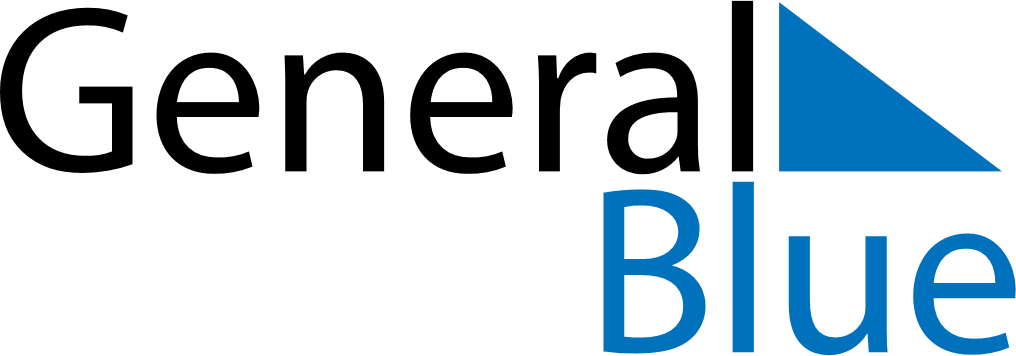 November 2030November 2030November 2030MonacoMonacoMONTUEWEDTHUFRISATSUN123All Saints’ Day456789101112131415161718192021222324H.S.H. the Sovereign Prince’s Day252627282930